Enseignez les croyants d’une manière biblique 
pendant le culteCeux qui enseignent des enfants devraient lire l’étude no 100 pour enfants.
Prière. « Seigneur, veuille nous aider à enseigner de la même manière que Jésus et ses apôtres. »Choisissez des activités correspondant aux besoins courants et aux coutumes locales.
Préparez-vous à enseigner de la manière qu’exige le Nouveau Testament.Trouvez en Hébreux 4 : 12 comment Dieu compare sa Parole à une épée.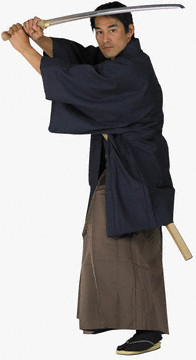 Apprenez à partir de Matthew chapitre 13 des directives pour l’enseignement.Trouvez dans les versets 1 et 2, si Jésus se tenait derrière un pupitre pour enseigner. 
[Réponse : Jésus s’est assis pour enseigner, comme il faisait souvent. Quelquefois, il s’est assis dans un bateau. Il a enseigné là où les gens se trouvaient, non pas dans une salle de classe. Ses disciples l’ont vu modeler des pratiques pastorales d’une manière qu’ils pourraient facilement imiter. Les meilleurs enseignants font de même.]Trouvez dans les versets 3 à 9 et 34 à 45 la méthode de Jésus pour enseigner une foule.  [Réponse : Jésus a illustré des vérités de Dieu par de petites histoires. Les gens peuvent facilement rappeler les histoires et les raconter à d’autres. En outre, Jésus n’a pas demandé au public de participer à une discussion. Les meilleurs enseignants ne demandent pas à de nouveaux croyants de parler avant qu’ils en soient prêts.]Trouvez dans les versets 10 à 11et 36 la méthode de Jésus pour enseigner ses disciples. [Réponse : Jésus a écouté les questions que posaient ses disciples et il a conversé avec eux. Il a également adapté son style d’enseignement à la taille et à la maturité spirituelle de chaque rassemblement.]
Trouvez dans les versets 12 à 17, si l’Esprit Saint produit le même effet chez tous ceux qui écoutent la Parole de Dieu.
[Réponse : Dieu cache sa vérité à ceux qui ne veulent l’écouter, et la révèle à ceux qui veulent y obéir.]Trouvez dans les versets 18 à 23, la signification de la parabole que Jésus a prononcée au sujet d’un fermier qui semait dans son champ.
 [Réponse : Laissez la Parole de Dieu prendre racine dans votre cœur, que l’Esprit Saint lui fasse porter son fruit.]Trouvez dans les versets 24 à 30 et 37 à 43, pourquoi vous avez besoin de l’Esprit qui vous éclaire de sorte que vous discerniez l’enseignement véridique.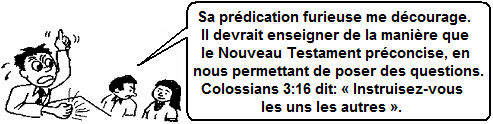 Trouvez dans les versets 31 à 33, la quantité d’avantages qui peuvent ressortir d’un peu d’enseignement.Trouvez dans les versets 44 à 50, le résultat final d’avoir accueilli la Parole de Dieu, par rapport à l’avoir rejetée.Trouvez dans le verset 52, si les enseignants devaient employer des ressources diverses. [Réponse : Jésus n’a pas employé la commune méthode analytique des écoles qui présentent, dans des listes ordonnées, des détails réduits en fragments au sujet d’une doctrine. Jésus a rassemblé des vérités tirées des ancienne et nouvelle alliances, de l’histoire et de la vie courante. Les gens comprennent Dieu et ses vérités bien mieux lorsqu’ils les voient rassemblées dans une image simple. Dieu est si actif, si transformateur et si près du cœur, que l’on ne pourrait l’assortir dans des listes d’opérations et d’attributs isolés. Ce serait semblable à quelqu’un qui voulait apprécier la beauté d’une peinture en analysant les composants chimiques de ses couleurs.]Trouvez dans les versets 51 à 52, comment Jésus s’est assuré que les gens ont appliqué son enseignement. [Réponse : Jésus a posé des questions aux gens. Lui et ses disciples ont parlé avec leurs auditeurs pour vérifier leur compréhension. Les meilleurs enseignants font aux croyants discuter de l’enseignement et de leurs plans pour l’appliquer.]Invitez les gens à discuter d’un texte biblique en posant les quatre Questions de la discussion biblique : 1. Qu’est-ce que vous avez surtout apprécié de ce texte ?2. Quelles questions avez-vous à son sujet ?3. Quelle promesse ou instruction y avez-vous trouvée ?4. Que devons-nous projeter de faire, afin de l’appliquer ?Apprenez le but de l’enseignement selon Éphésiens 4 : 11 à 16 : Trouvez dans les versets 11 à 12, qui devraient servir dans la congrégation en résultat du bon enseignement.Trouvez dans les versets 13 à 16, les choses qui se produisent en raison du bon enseignement. Trouvez-y en outre la bonne manière d’enseigner, à part les autres activités dont Dieu charge les congrégations.
Projetez avec vos collègues des activités à faire pendant la semaine.Formez de nouveaux enseignants. Revoir ensemble la liste de directives ci-dessus. Laissez-les les enseigner pendant le culte ainsi que dans les maisons.Aidez les ouvriers que vous entraînez à suivre ces directives dans les nouvelles congrégations qu’ils dirigent.Rendez visite aux gens chez eux afin d’apprendre quels sont leurs besoins et questions, en vue de dispenser des enseignements là-dessus.
Planifiez avec vos collègues la prochaine réunion de culte.Expliquez comment la Parolede Dieu est semblable à une épée, selon Hébreux 4 : 12.Expliquez les directives pour l’enseignement que vous avez recueillies dans Matthew chapitre 13.Racontez ou dramatisez un ou plusieurs paraboles de Matthew chapitre 13. Puis, posez les quatre questions énumérées ci-haut, pour aider tout le monde à discuter d’un passage de la Bible.Faites aux enfants présenter ce qu’ils ont préparé.En approchant du Repas du Seigneur lisez 1 Rois 8 : 10 à 13. C’est le récit du Roi Salomon qui consacre le temple de Dieu. Expliquez que nous les chrétiens, nous sommes le temple de Dieu en vertu de son Esprit Saint qui demeure en nous (1 Corinthiens 3 : 16).Faites à ceux qui ont enseigné la Parole de Dieu à leurs familles, ou dans les maisons d’autrui, témoigner de comment Dieu leur a transformé la vie.Mémorisez ensemble Colossiens 3 : 16.AvisÉvitez de prononcer des monologues. L’éloquence du sermon ne convient pas aux nouvelles congrégations menées par de nouveaux chefs. Si ce n’est que le dirigeant qui parle tout le temps, alors le diable pourra le leurrer par l’orgueil, de sorte qu’il se permette de gronder les croyants et ainsi de les décourager. Le Nouveau Testament mentionne quelques 38 activités à faire les uns avec les autres. Bien de ces activités sont mentionnées à plusieurs reprises. Ces activités tournent sur la camaraderie, le pardon mutuel, la confession des fautes, la correction et l’encouragement mutuels. Une telle interaction se produit plus facilement dans de petits groupes.